OBJECTIVE. To successfully use my time and knowledge in serving your organization to the fullest of my capabilities.SkillsSincere, dedicated and hardworking towards any endeavors, I am responsible for.Quick leaner and a very good team player.Strong organizational skill with ability to work in order to meet strict dead lines.Execute all entrusted tasks with precision and honesty and ever willing to shoulder responsibility.Excellent experience in Microsoft Packages.Positive thinking and strong determination skills. WORK EXPERIENCEHSBC DIC  Sept, 2014  till 31st Dec 2015.     Mortgage Department, Home Finance Assistance.Maintenance of A/C Floating to Fixed & vice versa in HFE (Interest Rate)Worked on special project “ Data Validation ‘Database.Mortgage HUB updating M86.Mortgage offline data cleanup.Reconciliation of the entire UAE Mortgage Files with home loan Database.Assisting HFO team with their daily Scanning, Printout Volumes & day to day activities.Checking official correspondences & documentation.Maintain & apply up to date home loan product knowledge.Reconciliation of the home loan database.To review mortgage applications & carry out necessary checks.Correct filing of the securities.HSBC Bur   October 2013 to August 2014.            Trade Finance Department, DC Issuance officerReceiving DC, Amendment & Supplementary from Branches, Region & from customer.Verify signature, Check Fax indemnity, check Imp Inc Lines. Allocate reference no for DCsIndexing the DCs, Amendment  for processing.Sending E-mails.Sending Daily/Weekly DC, Amendment count report. Preparing regions, ’s volume of week report.Processor DC counts Reconciliation.Checking daily action Report, , Amendment Pending/Capture Report.Closing EDTS.   June,  2008  to  September, 2009            Mortgage Department, Home Finance Assistance.Updating customer information  & payment schedule.Updating current outstanding with the developer or the financial institution.Providing assistance to the Mortgage operations customer support by preparing a database that helps locating customer information in an efficient manner.CPD Department, Dispute Analyst.Documentation for acquiring and incoming chargebacks.Resolving the incoming chargebacks.Reconciliation  of incoming suspense account.Retrieving the documents from mastercom and VROL and scan those documents to GWIS.Handling ATM dispute using HUB computerized system in the Bank.Reporting ATM fraud to  with EDIT package.Working on Credit Card dispute with Echamp.Resolving ATM chargebacks with Sodium.Factoring Department, Cheque Clearing Assistance.Assisting Factoring Department in processing invoices.Processing of post dated cheques.Updating Factoring Systems with receipts of post dated cheques & current dated cheques pertaining to factoring customer.Sending out current dated Cheques  for clearing. Assisting in clearing post dated transaction with printout from Factoring  systemAssisting Manager in checking daily reconciliation.    Emitac  Deira Dubai HR Co-ordinator Nov, 2007 to 19 June 2008.Maintaining Database of the Employees.Updating Employees  records.Arranging Interviews.Assisting HR Manager in day to day works. All clerical and office duties. Issuing experience certificate, Salary certificate and telephone message.Worked with Sunrise Electromelt Ltd Cuncolim Goa as Accountant  September 2006 to October 2007.  Managed financial departments with responsibility for Payroll, Accounts Payable and Receivable.Preparing and disbursing the salaryPreparing monthly/quarterly payable/receivable statement.Obtaining quotations from the Suppliers. Processed all batched purchase ledger invoices onto the computer through an invoice register.All clerical and office duties. Typing letters, invoices and telephone message.Handling petty cashProvided telephone support.Coordinated monthly payroll functions for 150+ employees .Managed accounts payable, accounts receivable, and payroll departments.Worked with  ( Mashem Goa ) as Lower Division Clerk (L. D. C.) (Temporary Position) March 2006 to Aug. 2006.  Preparing salary statement for the staff and teachers. Preparing receipt vouchers & sending to the customers.Generating monthly statements and Enrollment Reports.Handling Bank transactions (Deposit, Withdrawal of cheques etc.)Performed general office duties and administrative tasks.Handling petty cash.Processing of paid/unpaid items on Manual  purchase ledgers.Maintaining systematic filing and attend front office, handling telephone calls, making admissions of new studentsWorked with Perspective Advrt. & Markt. (Margao Goa) as Accountant  Jan. 2001 to Dec. 2005. Data entry (Vouchers) in Tally 7.2Handling petty cash.Maintaining Registers like  Purchase Register, Sales Register, Inward Outward registers  Journal , Cash book  etcPreparation of  Monthly Salary.Correspondence(e- mail, letters, faxes etc), Transmission and distribution of fax, courier and e-mail. Organize routine document dispatch in co-ordination with the Accountant. keeping records of outgoing couriersResponsible for maintenance of manual payment records,Processed all batched purchase ledger invoices onto the computer through an invoice register. Reporting to Company Accountant and responsible for Purchase Ledger and Sales Ledger, invoicing.Maintain routine day today accounts & Labor records.Preparing and sending invoices, receipts vouchers to the customers.Assistant to Financial controller, Voucher preparationWorked with NIIT (Sanquelim- Goa) as Faculty- May 1999 to Dec. 2000.Handling and Maintaining the Computer Lab.Conducting  classes for the NIIT GlobalNet Curriculum.Preparing reports and handling correspondence with territory office.Training to Students of M/S Excel /Word/ Outlook Express.Provided telephone support.Training in Microsoft Excel/Word/Outlook e-mail systemAll clerical office routine work like typing, attending telephone calls, Filing etc.EDUCATIONAL QUALIFICATIONB.COM. (Financial Accounting Auditing & taxation) .COMPUTER SKILLSDos, Windows, Word, Excel, Power Point, Foxpro, Access, HTML, E.X. and Tally 7.2Technical QualificationCertificate course in Tally EX NGN(Accounting Package)ADDITIONAL QUALIFICATION  Completed Diploma in Computerized Financial Accounts (DCFA) through Datapro Panjim Centre with First Class.PERSONAL DETAILS PERSONAL INFORMATIONSex	:	FemaleNationality	:	IndianMarital Status	:	MarriedLanguages Known	: 	English, Hindi, Marathi, KonkaniVisa                             :           Husband’s Visa   Passport  Details	Date of Issue	:	Date of Expiry	:	Place of Issue              :	Excellent health. 	 References: Could be provided, if necessary.First Name of Application CV No 1682226Whatsapp Mobile: +971504753686 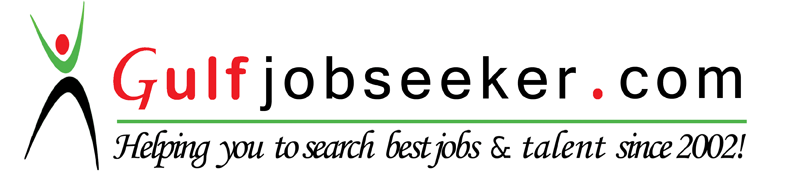 To get contact details of this candidate Purchase our CV Database Access on this link.http://www.gulfjobseeker.com/employer/services/buycvdatabase.php